	English Language Learners	First Language Not English 	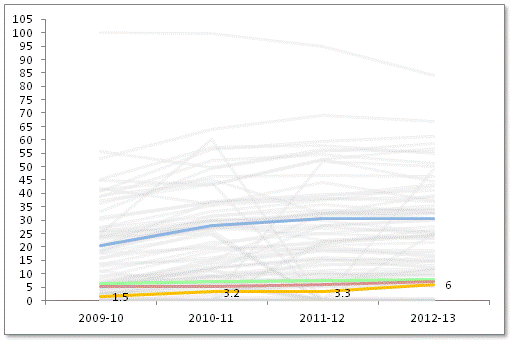 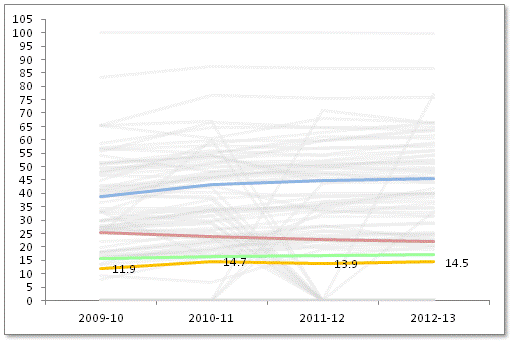 	Low Income 	Students with Disabilities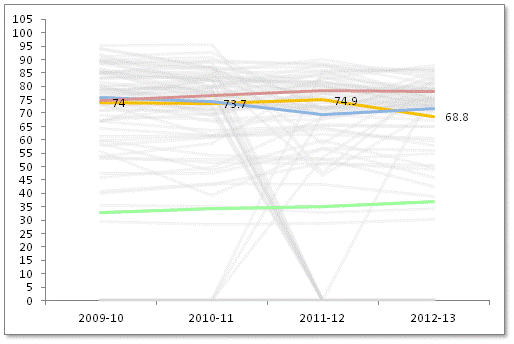 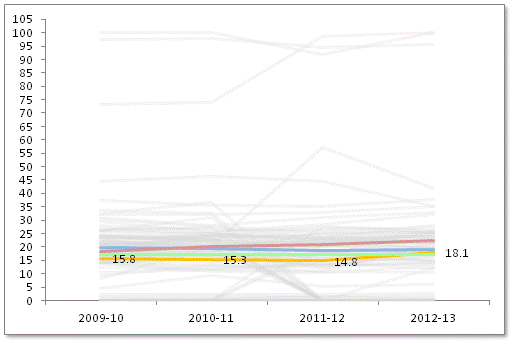 	English Language Learners 	First Language Not English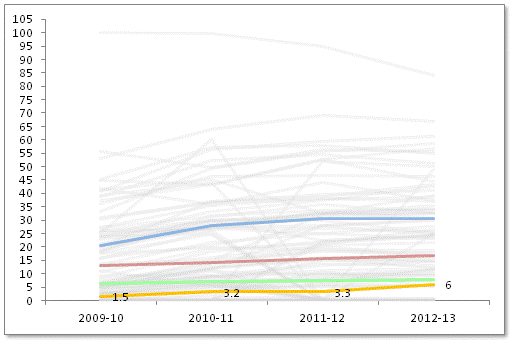 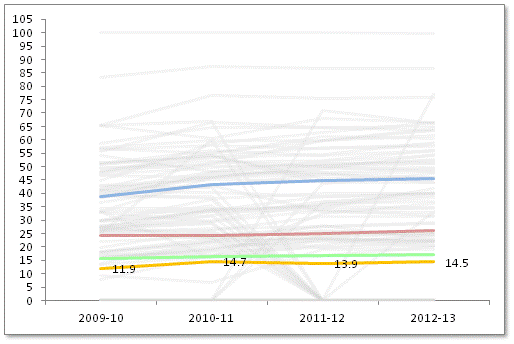 	Low Income 	Students with Disabilities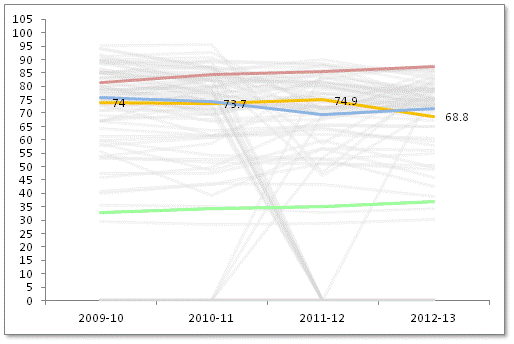 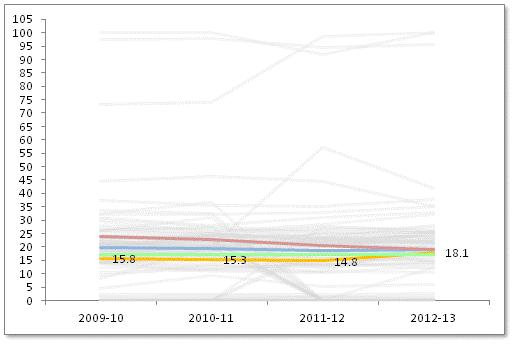 Attrition Rate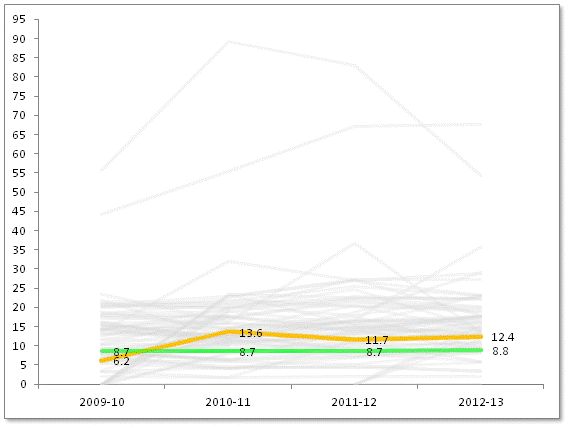 